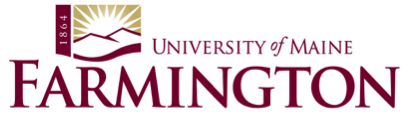 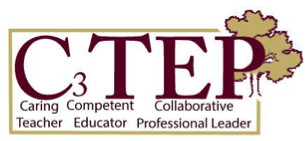 UMF Unit-Wide Lesson Plan TemplateField Courses Only – Post lesson 	Name:Name:Program:Program:Program:Course:Lesson Topic / Title:Lesson Topic / Title:Lesson Topic / Title:Lesson Topic / Title:Lesson Topic / Title:Lesson Topic / Title:Lesson Date:Lesson Length:Lesson Length:Lesson Length:Grade/Age:Grade/Age:Learning Objectives & Content Standard Alignment - Selects, creates, and sequences learning experiences and performance tasks that support learners in reaching rigorous curriculum goals based on content standards.Learning Objectives & Content Standard Alignment - Selects, creates, and sequences learning experiences and performance tasks that support learners in reaching rigorous curriculum goals based on content standards.Learning Objectives & Content Standard Alignment - Selects, creates, and sequences learning experiences and performance tasks that support learners in reaching rigorous curriculum goals based on content standards.Learning Objectives & Content Standard Alignment - Selects, creates, and sequences learning experiences and performance tasks that support learners in reaching rigorous curriculum goals based on content standards.Learning Objectives & Content Standard Alignment - Selects, creates, and sequences learning experiences and performance tasks that support learners in reaching rigorous curriculum goals based on content standards.Learning Objectives & Content Standard Alignment - Selects, creates, and sequences learning experiences and performance tasks that support learners in reaching rigorous curriculum goals based on content standards.Learning Objective(s) Learning Objective(s) Learning Objective(s) Instructional Decisions / ReasoningInstructional Decisions / ReasoningInstructional Decisions / ReasoningContent Standard(s)Content Standard(s)Content Standard(s)Instructional Decisions / ReasoningInstructional Decisions / ReasoningInstructional Decisions / ReasoningAssessment - Uses assessment flexibly to expand and deepen understanding of learner performance and determines best supports for continued learner growth.Assessment - Uses assessment flexibly to expand and deepen understanding of learner performance and determines best supports for continued learner growth.Assessment - Uses assessment flexibly to expand and deepen understanding of learner performance and determines best supports for continued learner growth.Assessment - Uses assessment flexibly to expand and deepen understanding of learner performance and determines best supports for continued learner growth.Assessment - Uses assessment flexibly to expand and deepen understanding of learner performance and determines best supports for continued learner growth.Assessment - Uses assessment flexibly to expand and deepen understanding of learner performance and determines best supports for continued learner growth.AssessmentAssessmentAssessmentInstructional Decisions / ReasoningInstructional Decisions / ReasoningInstructional Decisions / ReasoningInstructional Materials and Resources - Stays current in content knowledge and expands expertise in reviewing instructional materials from the perspectives of both the discipline and individual learner needs. Instructional Materials and Resources - Stays current in content knowledge and expands expertise in reviewing instructional materials from the perspectives of both the discipline and individual learner needs. Instructional Materials and Resources - Stays current in content knowledge and expands expertise in reviewing instructional materials from the perspectives of both the discipline and individual learner needs. Instructional Materials and Resources - Stays current in content knowledge and expands expertise in reviewing instructional materials from the perspectives of both the discipline and individual learner needs. Instructional Materials and Resources - Stays current in content knowledge and expands expertise in reviewing instructional materials from the perspectives of both the discipline and individual learner needs. Instructional Materials and Resources - Stays current in content knowledge and expands expertise in reviewing instructional materials from the perspectives of both the discipline and individual learner needs. Materials, Resources, and / or TechnologyMaterials, Resources, and / or TechnologyMaterials, Resources, and / or TechnologyInstructional Decisions / ReasoningInstructional Decisions / ReasoningInstructional Decisions / ReasoningInstructional Methods:  Selects, creates, and sequences learning experiences and performance tasks by using a variety of instructional approaches, strategies, and technologies that make learning accessible to all learners and support learners in reaching rigorous curriculum goals. Instructional Methods:  Selects, creates, and sequences learning experiences and performance tasks by using a variety of instructional approaches, strategies, and technologies that make learning accessible to all learners and support learners in reaching rigorous curriculum goals. Instructional Methods:  Selects, creates, and sequences learning experiences and performance tasks by using a variety of instructional approaches, strategies, and technologies that make learning accessible to all learners and support learners in reaching rigorous curriculum goals. Instructional Methods:  Selects, creates, and sequences learning experiences and performance tasks by using a variety of instructional approaches, strategies, and technologies that make learning accessible to all learners and support learners in reaching rigorous curriculum goals. Instructional Methods:  Selects, creates, and sequences learning experiences and performance tasks by using a variety of instructional approaches, strategies, and technologies that make learning accessible to all learners and support learners in reaching rigorous curriculum goals. Instructional Methods:  Selects, creates, and sequences learning experiences and performance tasks by using a variety of instructional approaches, strategies, and technologies that make learning accessible to all learners and support learners in reaching rigorous curriculum goals. Teaching and Learning SequenceTeaching and Learning SequenceTeaching and Learning SequenceInstructional Decisions / ReasoningInstructional Decisions / ReasoningInstructional Decisions / ReasoningMeeting students’ needs (differentiation, extensions, modifications, accommodations)Meeting students’ needs (differentiation, extensions, modifications, accommodations)Meeting students’ needs (differentiation, extensions, modifications, accommodations)Instructional Decisions / ReasoningInstructional Decisions / ReasoningInstructional Decisions / ReasoningReflection